Nombre: __________________________ Bloque: ____________  Fecha: ______________________Español 1 – Examen Final – Guía de estudio1. Temas:Conjugating –AR, -ER, -IR verbs in the present tense along with common irregulars (ir, ser, querer, tener, estar, dar, etc.)Be able to introduce yourself and others, describe yourself and others, and say where you and others are from.Say what classes you have, describe your classes and say what time you have those classes.Give dates, birthdays, and ages and tell time.Tell activities that you/people do/did in the present tense and preterite (at home, in class/school, at the park, at the beach, etc.)Say what you and others like and don’t like, and like and don’t like to do.Stem-changing verbs (e-ie, e-i, o-ue, u-ue)Direct object pronounsTalk about what clothing you buy and wear and in what seasons.Talk about wants and preferencesTalk about places to go and activities to do around the city, including transportation.Describe what you do, order, and what is served at a restaurant or café.Irregular Yo verbs (dar and –GO verbs)Affirmative Tú CommandsSer vs EstarTalk about the layout and rooms of a house and the furniture and items in the house.Talk about planning a surprise birthday part.Talk about the chores you and others do.Talk about summer and beach activities.Talk about sports and sports equipment/activities.Tell about injuries and health and if something hurts.Saber vs. Conocer + personal “a”Conjugating Jugar and DolerUse the preterite tense of –AR verbs and –car/-gar/-zar verbs.Culture of Ecuador, Spain, & Dominican Republic2. Partes del examen:Speaking Test Section – 25%For the speaking test you will receive a prompt in Spanish asking you to respond to a series of questions or provide specific information related to the themes covered in this unit. Your teacher will read the questions to you and you will respond in complete, detailed sentences in Spanish. You will be graded on the speaking rubric.Listening Test Section – 25%For the listening test, you will hear various styles of listening samples in Spanish related to the vocabulary and grammar from this unit. These samples can range from conversations, advertisements, sentences, and monologues to completing dictations. Then you will have to answer comprehension questions about what you heard. These questions may be true or false statements, fill-in-the-blank statements, short answer questions, or multiple-choice questions. The listening sections will be similar to what we have practiced in class.Reading/Vocabulary Test Section – 25%For the reading test, you will have to read various styles of reading samples in Spanish related to the vocabulary and grammar from this unit. These samples can range from written conversations, advertisements, sentences, and paragraphs to short stories. Then you will have to answer comprehension questions about what you heard. These questions may be true or false statements, fill-in-the-blank statements, short answer questions, true/false, or multiple-choice questions. The reading sections will be similar to what we have practiced in class and/or to the readings found in the book and workbook. You should also review the vocabulary list from the current unit and the notes from the current unit in preparation.Writing Test Section – 25%For the writing test, you will need to respond in Spanish to a given prompt. You may be asked to write an essay, write a short story, write a letter, create a written conversation, or provide another similar type of written piece. You should be prepared to write in essay form including an introduction, a conclusion, detailed supporting information, and you should make sure to have multiple, indented paragraphs. You will be graded on the writing rubric.3. Speaking/Writing Practice/Focus Questions:Make sure you can (Speaking/Writing):Describe yourself & others & say where you are fromGive dates, birthdays, & agesTell what classes you have, describe your schedule, & what you do in class/schoolSay what things you and others like, don’t like, like to do, and don’t like to doSay what you eat and drink for meals Say what clothes you and others are wearing and describe the clothingSay what rooms are in your house, and what furniture is in each room.Say what you and others do for chores or to prepare for an eventSay what sports you play and describe sporting events and equipmentTalk about going to the beach (in the past) and items you need.Say what you did in both the present tense and the preterite tense. Speaking/Writing Questions to Practice:¿Cómo te llamas?¿Cómo estás?¿Cómo eres? [Physical looks & personality]¿Quiénes son y cómo son tus amigos?¿De dónde eres? ¿Dónde vives?¿Cuántos años tienes?¿Cuándo es tu cumpleaños?¿Cuál es tu clase favorita?¿Qué clases tienes y qué haces durante las clases?¿Qué te gusta hacer? ¿Qué no te gusta hacer?¿Qué les gusta hacer a tus amigos? ¿Qué ropa llevas hoy?¿Qué comes y bebes por almuerzo? ¿Qué te gusta comer y beber?¿Qué deportes juegas? ¿Qué deportes te gustan?¿Cómo es tu casa? ¿Qué cuartos hay en tu casa?¿Qué quehaceres haces en tu casa?¿Qué haces en la playa? [Answer in present tense]¿Qué hiciste [did you do] en la playa el verano pasado? [Answer in preterite]¿Jugaste al fútbol o al voleibol? ¿Caminaste en el parque?¿Qué necesitaste para ir a la playa?4. Vocabulario:5. Gramática:-AR Verbs:-ER Verbs:-IR Verbs:Verbos irregulares/Boot Verbs: Dormir: oue, Poder: oue, Volver: oue, Devolver: oue, Almorzar: oue, Costar: oue, Encontrar: oue, Jugar: uue, Empezar: eie, Comenzar: eie, Querer:eie, Preferir: eie, Perder: eie, Cerrar: eie, Entender: eie, Tener: eie, Venir: eie, Pedir: ei, Servir: ei, Decir: eiDirect Object Pronouns: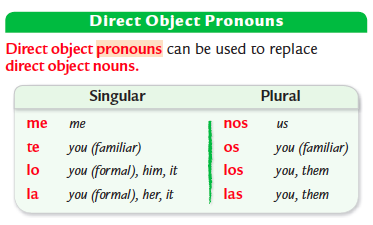 Ser:Estar: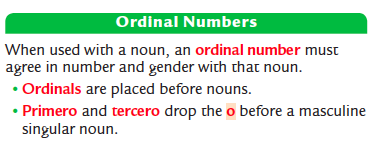 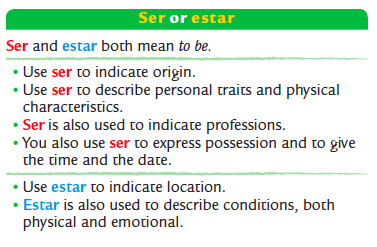 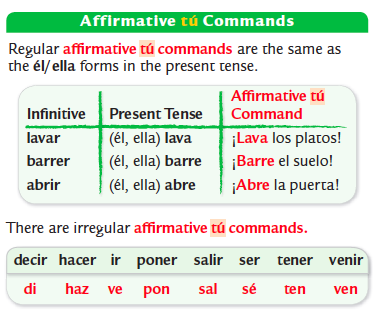 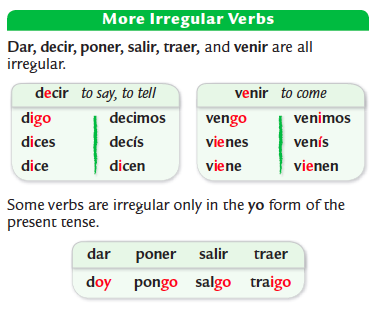 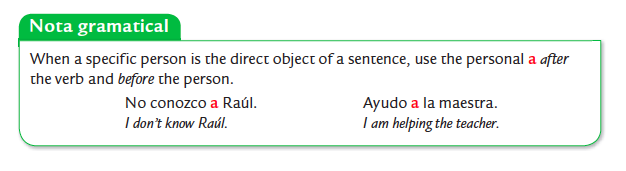 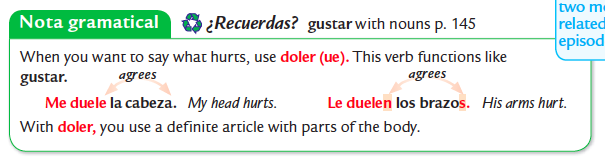 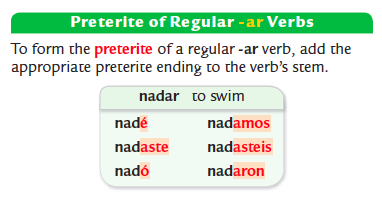 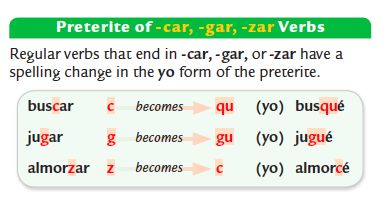 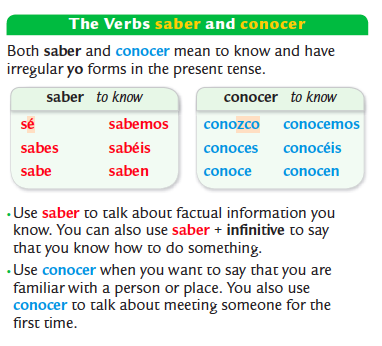 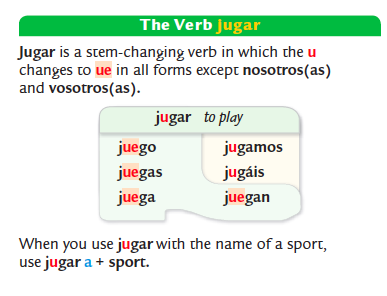 6. Cultura:Please review your notes sheet on the cultural topics. While culture is not on the exam itself, this is a review of the important topics we covered.Información general:The capital of Spain/España is MadridSome typical foods of Spain are paella, tortilla española and gazpachoSpain’s currency is the euro.Sevilla, las sevillanas y el flamenco:Sevillanas are similar to flamenco, which involves singing, dancing, guitar playing, along with rhythmic foot taps and clapping.Girls wear el traje sevillana or a traditional costume during Feria de Abril, which takes place in Sevilla, España.El fútbol:Two soccer teams from Spain are Read Madrid & their rival team FC Barcelona or El Barça.El arte surrealista:Salvador Dalí is a famous artist from Spain known for his surrealist paintings.Surrealist paintings reflect an artist's imagination and are often inspired by dreams and imagination.Información general:Quito is the capital of Ecuador.Ecuador is on the continent of South America.Ecuador is located on the line of the equator, from which it gets its name.The Andes Mountains & Cotopaxi Volcano:The world's highest active volcano is Cotopaxi near Quito, Ecuador.The Andes mountain range stretches north to south along the western coast of South America.Geographic Sites & the Equator:The equator devices the northern and southern hemispheres.The monument, La Mitad del Mundo (The Middle of the World) in Ecuador, marks the location of equator, where you can stand in both hemispheres.Información general:Santo Domingo is the capital of the Dominican Republic.The Dominican Republic shares the island of Hispaniola (La Española) with the country of Haiti.Casabe (Cazabe) is a type of Dominican food. It is a flat bread made from cassava or yucca flour.Baseball:Baseball is the Dominican Republic's national sport.The Serie del Caribe or Caribbean Series is a baseball competition where winter league championship teams from four countries compete.Altar de la Patria:The Altar de la Patria or Altar of the Nation is a memorial located in the city of Santo DomingoThe Altar de la Patria is a memorial dedicated to the heroes of the Dominican Republic's fight for independence.El Festival del Merengue:Merengue is a lively style of music and dance that many consider a symbol of the Dominican Republic.Instruments such as güiro, maracas, accordion, saxophone, and drums to play merengue's characteristic rhythm.The Festival del Merengue takes place in Santo Domingo every summer.El centro comercialShopping center; mallEl cineMovie theater; the movies¿Cuánto cuesta(n)?How much does it (they) cost?El parqueThe parkCuesta(n)…It (they) cost…El restauranteRestaurantEl dineroMoneyEl teatroThe theaterEl dólarDollarEl conciertoConcertEl euroEuroLas entradasTicketsIr de comprasTo go shoppingLa música rockRock musicPagarTo payLa películaMovieEl precioThe priceLa ventanillaTicket windowLa tiendaStoreA pieBy/on footLa blusaBlouseLa calleStreetLos calcetinesSocksEn autobúsBy busLa camisaShirtEn cocheBy carLa camisetaT-shirtEncontrar (oue)To findLa chaquetaJacketTomarTo takeFeo(a)UglyEl (la) camarero(a)(Food) server; waiterEl gorroWinter hatCostar (oue)To costLos jeansJeansLa cuentaThe billLlevarTo wearDe postreFor dessertNuevo(a)NewEl menúMenuLos pantalonesPantsLa mesaTableLos pantalones cortosShortsEl plato principalThe main courseLa ropaClothingLa propinaTipEl sombreroHatPedir (ei)To order; to ask forEl vestidoDressServir (ei)To serveLos zapatosShoesEl arrozRiceAmarillo(a)YellowEl bistecBeef; steakAnaranjado(a)OrangeEl brócoliBroccoliAzulBlueLa carneMeatBlanco(a)WhiteLa ensaladaSaladMarrón (marrones)BrownLos frijolesBeansNegro(a)BlackEl pastelCakeRojo(a)RedLa patata; la papaPotatoVerdeGreenEl pescadoFishTener calorTo be hot (how a person feels)El polloChickenTener fríoTo be cold (how a person feels)El tomateTomatoTener razónTo be rightLas verdurasVegetablesTener suerteTo be luckyAllíThereLa estación (las estaciones)SeasonAlmorzar (oue)To eat lunchEl inviernoWinterAquíHereEl otoñoAutumn; fallDormir (oue)To sleepLa primaveraSpringEl lugarThe placeEl veranoSummerPoder (oue)To be able; canDuranteDuringTal vezPerhaps; maybeCerrar (eie)To closeVerTo seeEmpezar (eie)To beginVolver (oue)To return; to come backEntender (eie)To understandMorado(a)PurplePensar (eie)To think; to planRosado(a)PinkPreferir (eie)To preferAlláOver thereQuerer (eie)To wantHace calorIt’s hot (weather)El caféCaféHace fríoIt’s cold (weather)El centroCenter; downtownJugar (uue)To playEl apartamentoApartmentDecorarTo decorateEl armarioCloset; armoireLa fiesta de sorpresaSurprise partyBajarTo descendEl globoBalloonLa casaHouseLos invitadosGuestsLa cocinaKitchenInvitar aTo invite (someone)El comedorDining roomSalirTo leave; to go outEl cuartoRoom; bedroomEl secretoSecretLa escaleraStairsVenirTo come (to a place)IdealIdealAbrirTo openEl jardín (los jardines)GardenBuscarTo look forEl patioPatioEnvolver (o-ue)To wrapEl pisoFloor (of a building)El papel de regaloWrapping paperLa planta bajaGround floorRecibirTo receiveLa salaLiving roomEl regaloGift; presentSubirTo go upTraerTo bringEl sueloFloor (of a room)Acabar de…To have just…La alfombraRugAyudarTo helpLa camaBedBarrer el sueloTo sweep the floorLa cómodaDresserCocinarTo cookLas cortinasCurtainsCortar el céspedTo cut the grass/mow the lawnEl espejoMirrorDarle de comer al perroTo feed the dogLa lámparaLampDeberShould; ought toLos mueblesFurnitureHacer la camaTo make the bedEl sillón (los sillones)ArmchairLavar los platosTo wash the dishesEl sofáSofa; couchLimpiar (la cocina)To clean (the kitchen)La cosaThingLimpio(a)CleanEl disco compactoCompact discPasar la aspiradoraTo vacuumEl lector DVDDVD playerPlanchar la ropaTo iron clothesEl radioThe radioPoner la mesaTo set the tableEl televisorTelevision setLos quehaceresChoresEl tocadiscos compactosCD playerSacar la basuraTo take out the trashLos videojuegosVideo gamesSucio(a)DirtyPrimero(a)/Primer/ (1˚/1 a)First (1st) DecirTo say; to tellSegundo(a)/ (2˚/2 a)Second (2nd)Hay queOne has to; one mustTercero(a)/Tercer / (3˚/3 a)Third (3rd)PonerTo put; to placeCuarto(a) / (4˚/4 a)Fourth (4th)SiIfQuinto(a) (5˚/5 a)Fifth (5th)TodavíaStill; yetSexto(a) / (6˚/6 a)Sixth (6th)El dormitorio; la habitaciónBedroomSéptimo(a) / (7˚/7 a)Seventh (7th)El cuarto de bañoThe bathroomOctavo(a) / (8˚/8 a)Eighth (8th)El garajeGarageNoveno(a) / (9˚/9 a)Ninth (9th)Las escalerasStairsDécimo(a) / (10˚/10 a)Tenth (10th)El telefóno celular (Lat. Amer)CellphoneBailarTo danceEl teléfono móvil (Spain)CellphoneCantarTo singEl celular (Lat. America)CellCelebrarTo celebrateEl móvil (Spain)CellDar una fiestaTo give/throw a partyLa puertaThe doorLas decoracionesDecorationsEl básquetbolBasketballLa pielSkinEl béisbolBaseballLa piernaLegEl fútbol americanoFootballLa rodillaKneeNadarTo swimEl tobilloAnkleLa nataciónSwimmingEl bolqueador de solSunscreenPatinarTo skateBucearTo scuba-divePatinar en líneaTo in-line skateCaminarTo walkEl tenisTennisHacer esquí acuáticoTo water-skiEl voleibolVolleyballEl marThe seaEl bateBatLa playaThe beachEl cascoHelmetTomar el solTo sunbatheEl guanteGloveDoler (o-ue)To hurt; to acheLos patines en líneaIn-line skatesLo siento.I’m sorryLa pelotaBallAnocheLast nightLa raquetaRacketAyerYesterdayComprender las reglasTo understand the rulesComenzar (e-ie)To begin; to startFavorito(a)FavoriteTerminarTo end; to finishGanarTo win¿Qué hiciste (tú)?What did you do?El partidoGame; match¿Qué hicieron ustedes?What did you (plural) do?Peligroso(a)DangerousEl fútbolSoccerPerder (e-ie)To losePatearTo kickLos aficionadosFansLanzar; tirarTo throwEl (la) atletaAthleteEl tantoThe point; the scoreEl campéon (los campeones), la campeonaChampionEmpatado(a)TiedEl campoFieldLa porteríaThe goal (soccer)La canchaCourtEl balónBall (often a larger one for volleyball, soccer, basketball)El equipoTeamLa pelotaBall (can be used for all balls including baseball or tennis) El estadioStadiumEl (la) bateador(a)BatterEl (la) ganador(a)WinnerEl lanzadorPitcherEl (la) jugador(a)PlayerEl receptorCatcherLa piscinaPoolEl jardineroOutfielderEnfermo(a)SickLa baseBaseFuerteStrongBatearTo batHerido(a)HurtAtraparTo catchLevantar pesasTo lift weightsPasarTo passLa saludHealthDriblarTo dribbleSano(a)HealthyEncestarTo make a basketLa bocaMouthLa canastaThe basketEl brazoArmLa muñecaWristLa cabezaHeadLos dedosFingersEl corazón (los corazones)HeartLos dedos de pieToesEl cuerpoBodyEl traje de bañoBathing suitEl estómagoStomachLos anteojos de solSunglassesLa manoHandLa toalla playeraBeach towelLa nariz (las narices)NoseLa redThe net (tennis)El ojoEyeGolpear la pelotaTo hit the ballLa orejaEarLa arenaThe sandEl pieFootMe duele….My …. hurts me.Yo -oNosotros(as) -amosTú -asVosotros(as) –áisUsted -aÉl/ella -aUstedes -anEllos/ellas -anYo -oNosotros(as) -emosTú -esVosotros(as) –éisUsted -eÉl/ella -eUstedes -enEllos/ellas -enYo -oNosotros(as) -imosTú -esVosotros(as) –ísUsted -eÉl/ella -eUstedes -enEllos/ellas -enDormir – To Sleep - oue			Empezar – To Begin- eieQuerer – To Want - eieServir – To Serve, eiPoder – To Be able to - oue		Jugar – To Play -  uue	Perder – To Lose - eiePedir – To Order - eiYo soyNosotros(as) somosTú eresVosotros(as) soisUsted esÉl/ella esUstedes sonEllos/ellas sonYo estoyNosotros(as) estamosTú estásVosotros(as) estáisUsted estáÉl/ella estáUstedes estánEllos/ellas están